AUTO INTERLOCUTORIO No. ______Santiago de Cali, diecisiete (17) de abril de dos mil veinte (2020).MAGISTRADO PONENTE: OSCAR SILVIO NARVAEZ DAZAAUTO QUE NO AVOCA CONOCIMIENTOPRESUPUESTOS. El Municipio de Ulloa, Valle del Cauca envió al correo electrónico de la Oficina Apoyo de los Juzgados Administrativos de Cali: ofadmcali@cendoj.ramajudicial.gov.co para el ejercicio del medio de control inmediato de legalidad consagrado en el artículo 136 del Código de Procedimiento Administrativo y de lo Contencioso Administrativo (en adelante CPACA) copia del Decreto 030 de abril 3 de 2020 “Por medio del cual realizar unos contracréditos y créditos al presupuestos de egresos de la vigencia fiscal 2020” expedido por el alcalde municipal de Ulloa. COMPETENCIA. Este Tribunal tiene competencia para conocer en única instancia del control inmediato de legalidad, en virtud de lo dispuesto en el numeral 14 del artículo 151 del CPACA. Sin embargo, es necesario destacar que los Acuerdos PCSJA20-11517, PCSJA20-11521 y PCSJA20-11526 del Consejo Superior de la Judicatura suspendieron términos en las actuaciones judiciales con algunas excepciones, sin contemplar este medio de control, pero después mediante Acuerdo PCSJA20-11529 de marzo 25 de 2020 “Por el cual se establece una excepción a la suspensión de términos en el Consejo de Estado y en los tribunales administrativos” resolvió:“Artículo 1. Exceptuar de la suspensión de términos adoptada por el Consejo Superior de la Judicatura en los acuerdos PCSJA20-11517, 11521 y 11526 de marzo de 2020, las actuaciones que adelanten el Consejo de Estado y los tribunales administrativos con ocasión del control inmediato de legalidad que deben adelantar de conformidad con las competencias establecidas en el artículo 20 de la Ley 137 de 1994 y en los artículos 111, numeral 8, 136 y 151, numeral 14, del Código de Procedimiento Administrativo y de lo Contencioso Administrativo”. CONSIDERACIONES.El 15 de abril del año en curso, una vez en la Corporación, el expediente de control inmediato fue repartido a este despacho bajo el número de radicación 76001-23-33-009-2020-00427-00De conformidad con lo anterior, advierte el ponente que el Decreto 030 de abril 3 de 2020 “Por medio del cual realizar unos contracréditos y créditos al presupuestos de egresos de la vigencia fiscal 2020” expedido por el alcalde municipal de Ulloa, fue dictado en cumplimiento de las funciones propias del Alcalde que le asignan la Constitución y la ley, por lo tanto es evidente que el mencionado decreto municipal no se dictó en desarrollo de decretos legislativos derivados expedidos por el señor Presidente de la República dentro del estado de excepción declarado por el Decreto Nacional 417 del 17 de marzo de 2020 .De conformidad con lo anterior, advierte el ponente que el asunto no cumple con los presupuestos necesarios para “admitir la demanda”, es decir, para proceder al examen de control inmediato de legalidad previsto en el artículo 185 del CPACA, puesto que no llena los requisitos de los artículos 20 de la Ley 137 de 1994 y 136 del CPACA, motivo por el cual dich acto escapa al medio de control inmediato de legalidad, sin perjuicio de que pueda ser demandado a través de los demás medios de control procedentes que prevé el CPACA. En consecuencia el Tribunal no avocará tal estudio.III. DECISIÓNEn mérito de lo expuesto, el Tribunal Administrativo del Valle del Cauca,RESUELVE:PRIMERO: NO ASUMIR el conocimiento del control inmediato de legalidad del Decreto 030 de abril 3 de 2020 “Por medio del cual realizar unos contracréditos y créditos al presupuestos de egresos de la vigencia fiscal 2020” expedido por el alcalde municipal de Ulloa, por las razones expuestas.SEGUNDO: Por secretaría, NOTIFICAR esta providencia por vía electrónica a la autoridad remitente, municipio de Ulloa, lo mismo que a los correos electrónicos del señor Agente del Ministerio Público Procurador 18 Judicial Delegado II, soguzman@procuraduria.gov.co y procjudadm18@procuraduria.gov.coTERCERO: ORDENAR que esta providencia se publique en la página web de la Jurisdicción de lo Contencioso Administrativo junto con la copia de los actos administrativos a que hace referencia, para conocimiento de la comunidad.CUARTO: Una vez ejecutoriada esta providencia, ARCHIVAR el expediente, previas las anotaciones de rigor.NOTIFÍQUESE Y CÚMPLASE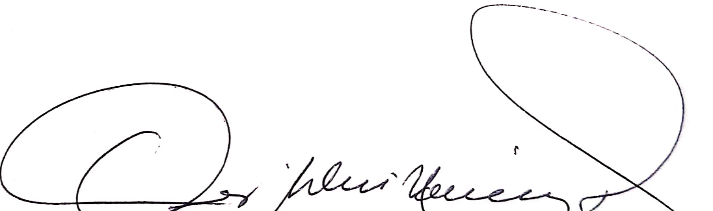 OSCAR SILVIO NARVAEZ DAZAMagistrado.MEDIO DE CONTROL:Control inmediato de legalidad (artículo 136 CPACA)MUNICIPIO DE ULLOA Decreto No. 030 del 3 de abril de 2020.EXPEDIENTE:76001-23-33-009-2020-00427-00